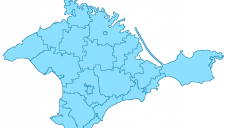 « НОВЫЙ КРЫМ »ОБЩЕСТВО С ОГРАНИЧЕННОЙ ОТВЕТСТВЕННОСТЬЮОГРН 1149102021166ИНН 9102014496Российская Федерация, Республика Крым                                                           Расчетный счет: № 40702810740850000081,                                                                                                                                                                                       295006, г. Симферополь ул. К. Маркса, 4, офис 26,                                            ОАО РНКБ, Отделение ОО №85тел.: +79788624506;    +79137982716                                                                     кор. счет:  №30101810400000000607E-mail: romanov.nsk@mail.ru                                                                                  БИК 044525607,   ИНН 7701105460Уважаемые господа!       Группа компаний ООО «Новый Крым» (далее ГК) объединяет свыше 25 производителей и переработчиков  сельскохозяйственной продукции. Наша компания занимается поставкой свежих и замороженных овощей и фруктов, ягод, винограда, свежей зелени, варенья, джемов, компотов, а также консервированной продукции (под заказ) в Российскую Федерацию.       ГК ООО «Новый Крым» может предложить качественную раннюю и свежую плодоовощную продукцию по конкурентоспособным ценам, обеспечив контроль качества с момента выращивания продукции.      Мы можем предложить следующие  услуги: Поставка свежих фруктов и ягод: клубника, малина, ежевика, яблоко, слива, алыча, персик, черешня, виноград, арбуз, дыня, тыква и др.; Поставка свежих овощей: картофель, морковь, лук, свекла,  капуста (белокочанная, пекинская, цветная ), томаты, редис, огурцы, перец болгарский; Поставка свежей зелени: укроп, петрушка, зеленый лук, шпинат, щавель,  кинза, базилик, лист салата, розмарин, мята и др.; Поставка замороженной плодоовощной продукции; Поставка сушеной плодоовощной продукции; Поставка варенья (малина, клубника, ежевика, лепестки крымской розы, дикая яблоня, черешня, персик, инжир, кизил, айва, тутовник, крыжовник, слива, земляника, орех, тыква) , джемов (персик, алыча, яблоко, груша, вишня), компотов (яблоко, персик, вишня и др.); Имеем возможность выращивать под заказ ту либо иную культуру, которая понадобится покупателю, круглогодично.    Доставка продукции может быть организована как автотранспортом, так и авиатранспортом (скоропортящаяся продукция).     ГК ООО «Новый Крым» работаем на едином сельхозналоге,  с заключением договоров, по безналичной и наличной форме расчета.    Мы готовы наладить долгосрочные взаимовыгодные отношения  и предоставить Вам экологическую продукцию фермеров Крыма.    Мы будем рады предоставить Вам более подробную информацию!С уважением,Генеральный директор                                                      ГК ООО «Новый Крым»                                                                                 Геннадий Романов